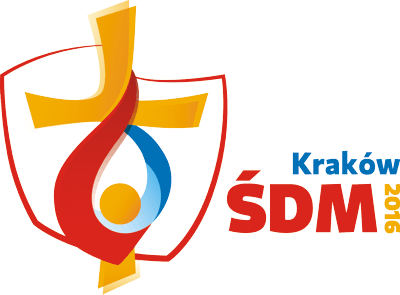 MAPA REKOMENDOWANYCH DRÓG STANOWIĄCYCH OBJAZD DLA MIASTA KRAKOWA PODCZAS ŚDM KRAKÓW 2016 (MAPA NIE UWZGLĘDNIA OKRESOWYCH ZAKAZÓW PODANYCH POWYŻEJ)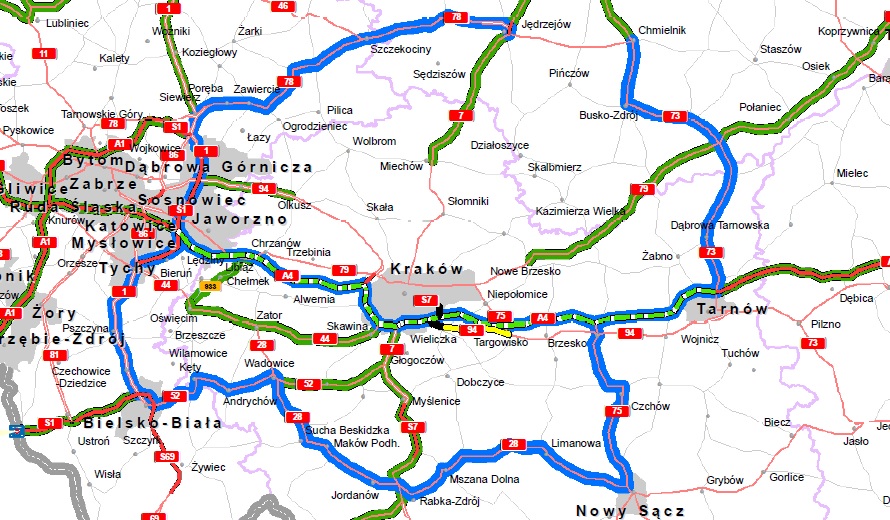 